REPRODUCCIÓN DIGITAL (PLAN 2009-2014)Entregar a la División de Estudios Profesionales 7 Cd’s, los cuales deben contener:1.- Portada color vino (sin el nombre del asesor) (Pág. Tec.)2.- Contraportada (Escanear)3.- Portada 2020 con el nombre del asesor (a)4.- Oficio de autorización de reproducción digital del trabajo profesional (escanear).5.- Dedicatoria o agradecimiento (opcional).6.- Índice.7.- Trabajo completo.Los Cd’s deberán contener lo siguiente:1.- Carátula de los Cd’s con los datos de la portada 2020.2.- Grabar su archivo en formato PDF, con los documentos en el orden anterior.3.- El nombre del archivo deberá ser de la siguiente manera.      Ejemplo: T.I.2020–I.G.E.–Nombre del alumno (a) s.4.- Los Cd´s se entregarán en sobre blanco con visibilidad de la carátula del disco.Los Cd´s deberán entregarlos a la División de Estudios Profesionales (Coordinacion de Apoyo a la Titulación) antes de que realice la revisión de documentos en el Departamento de Servicios Escolares.Para cualquier duda, comunicarte a la Coordinación de Apoyo a la Titulación, a los tels. 733 33 21425 y 733 3327515, ext. 1142, en un horario de 08:00 a 14:00 hrs., de lunes a viernes.Con gusto te atenderemos.ContactoCorreo: coordinacion.titulacion@itiguala.edu.mxhttp://www.itiguala.edu.mx/titulacion-2/Visita: la pág.      Coordinación de Apoyo a la Titulación.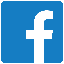 